Мини-музей «Хлеб — всему голова»Проект "Хлеб - всему голова"Автор проекта: Шубина Е.А. и Пахомова Л.Б. воспитатели МБДОУ Детский сад «Звёздочка» г.ГорнякУчастники проекта: -дети второй младшей группы «Солнышко»,-воспитатели группы,-родители детей.Тип проекта: среднесрочный ( 1 месяц – январь).Вид проекта: познавательно – исследовательский.Цель проекта:Создание условий для развития познавательных и творческих способностей детей, мышления, воображения, связной речи, воспитание бережного отношения к хлебу и труду взрослых.Задачи:-обогащение и уточнение знаний детей о хлебе, труде взрослых;-формирование представлений о выращивании хлеба от зерна до колоска;- познакомить детей с профессиями людей, производящих хлеб;-уточнение знаний о процессе приготовления хлеба как полезного и необходимого продукта для жизни человека;-развитие речи, умения общаться;-обобщение знаний, отражение детьми в рисунке и игровой деятельности.-через народный фольклор, анализ ситуаций прививать любовь к хлебу, родной природе, родному краю;-воспитывать уважение к труду хлеборобов и пекарей, к результатам их труда.Актуальность:Хлеб -один из самых главных продуктов человеческого труда. Мы не можем прожить без него ни один день. Недаром народ создал пословицы: "Хлеб - кормилец", "Без золота проживешь - без хлеба - нет", "Хлеб - всему голова".Тысячи людей трудятся, чтобы вырастить, собрать, обмолотить и, наконец, выпечь хлеб.Этапы проекта:1. Подготовительный этап:-подбор информационных ресурсов по теме проекта;-выпуск буклета для родителей по теме проекта;-работа с родителями по пополнению мини-музея "Хлеб - всему голова"2. Реализация проекта:-проведение развивающих и обучающих занятий с детьми по данной теме;-консультации для родителей;-итоговое мероприятие "Экскурсия в музей"3. Заключительный:-подведение итогов работы над проектом, рефлексия своей деятельности;-планы на будущее;                               ОСНОВНОЙ ЭТАПБеседа с детьми на тему: «Откуда хлеб пришёл?».Экскурсия в хлебный магазин.Рассматривание зёрен, колосьев, муки.Беседа о труде хлеборобов и пекарей.Рассматривание альбома «Хвала рукам, что пахнут хлебом».Рассматривание репродукций картин А.Венецианова «На пашне. Весна», И.И.Шишкина «Рожь»,  Г.Г.Мясоедова «Страдная пора. Косцы», Т.Яблонской «Хлеб».Экскурсия на кухню.Сравнение на вкус хлебобулочных изделий.Знакомство с пословицами, поговорками и загадками о хлебе.Чтение сказки «Колосок».Чтение стихов, рассказов о хлебе.Лепка хлебобулочных изделий из солёного теста.Посадка и наблюдение за прорастанием зерен пшеницы.Изготовление папок – передвижек о хлебе.                  Заключительный этапСоздать мини – музей хлеба в группе;Приготовить презентацию « Откуда берётся хлеб на столе».                                                          МБДОУ Детский сад «Звёздочка» г. Горняк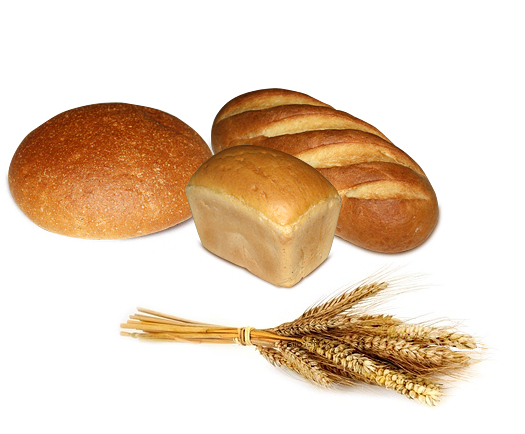  СУШКА БУБЛИК И КАЛАЧ,

ТОРТ, ПИРОЖЕННОЕ, БУЛКА-

ВСЁ ДАЁТ НАМ КОЛОСОК,

ЧТО ВЫРОС В ПОЛЕ МЕЖ ЛЕСОВ.

ТРУДА ОГРОМНОЕ КОЛИЧЕСТВО

ВЛОЖИЛИ В ХЛЕБ - ЕГО ВЕЛИЧЕСТВО!

ТРУД МНОГИХ ТЫСЯЧ ЛЮДЕЙ,СОБРАЛ СЕГОДНЯ ВСЕХ ДРУЗЕЙ                              Выполнили: воспитатели Шубина Е.А.; Пахомова Л.Б.                                                                                                                  2014г.                                                            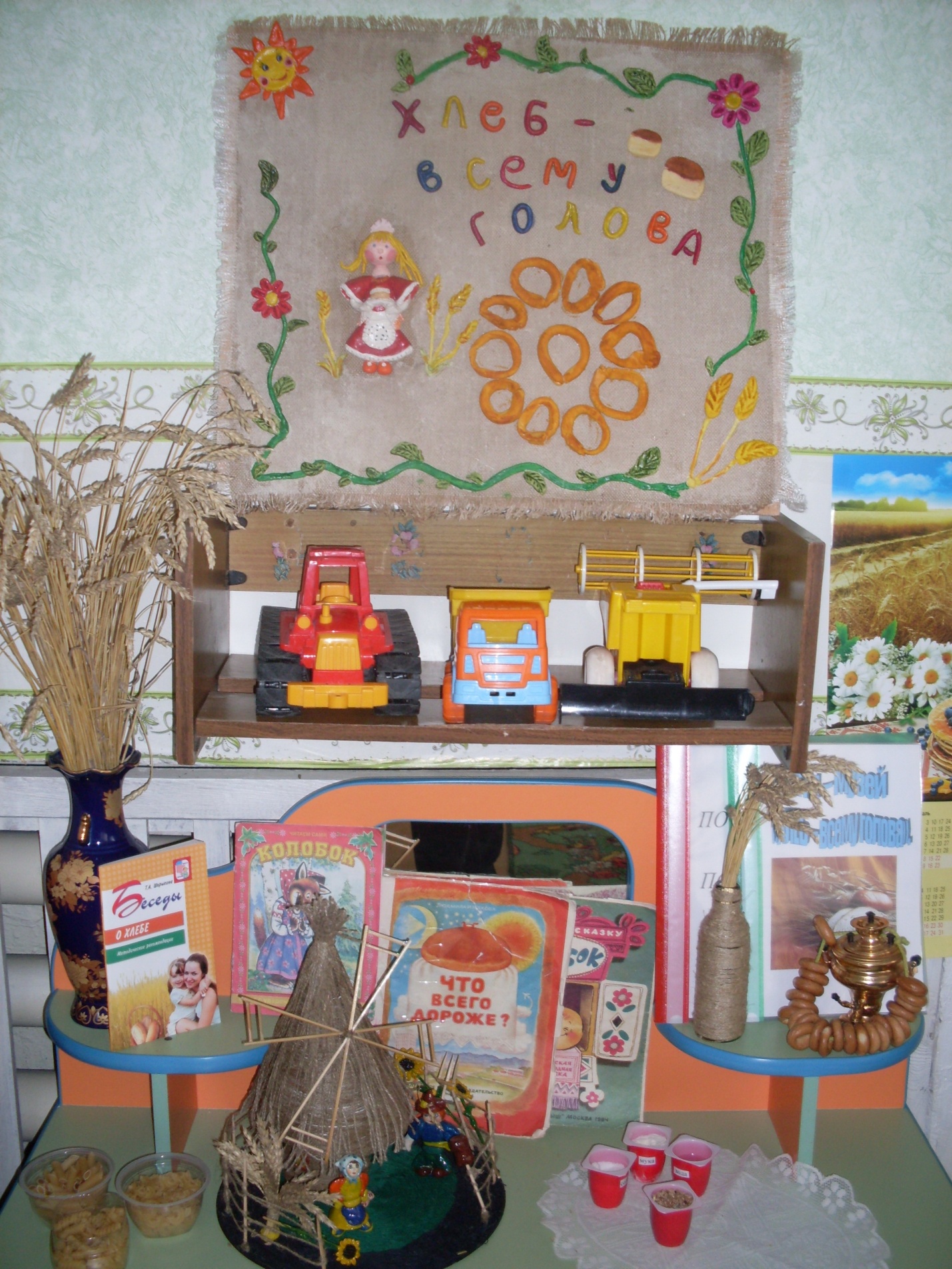 Мини – музей «Хлеб –всему голова».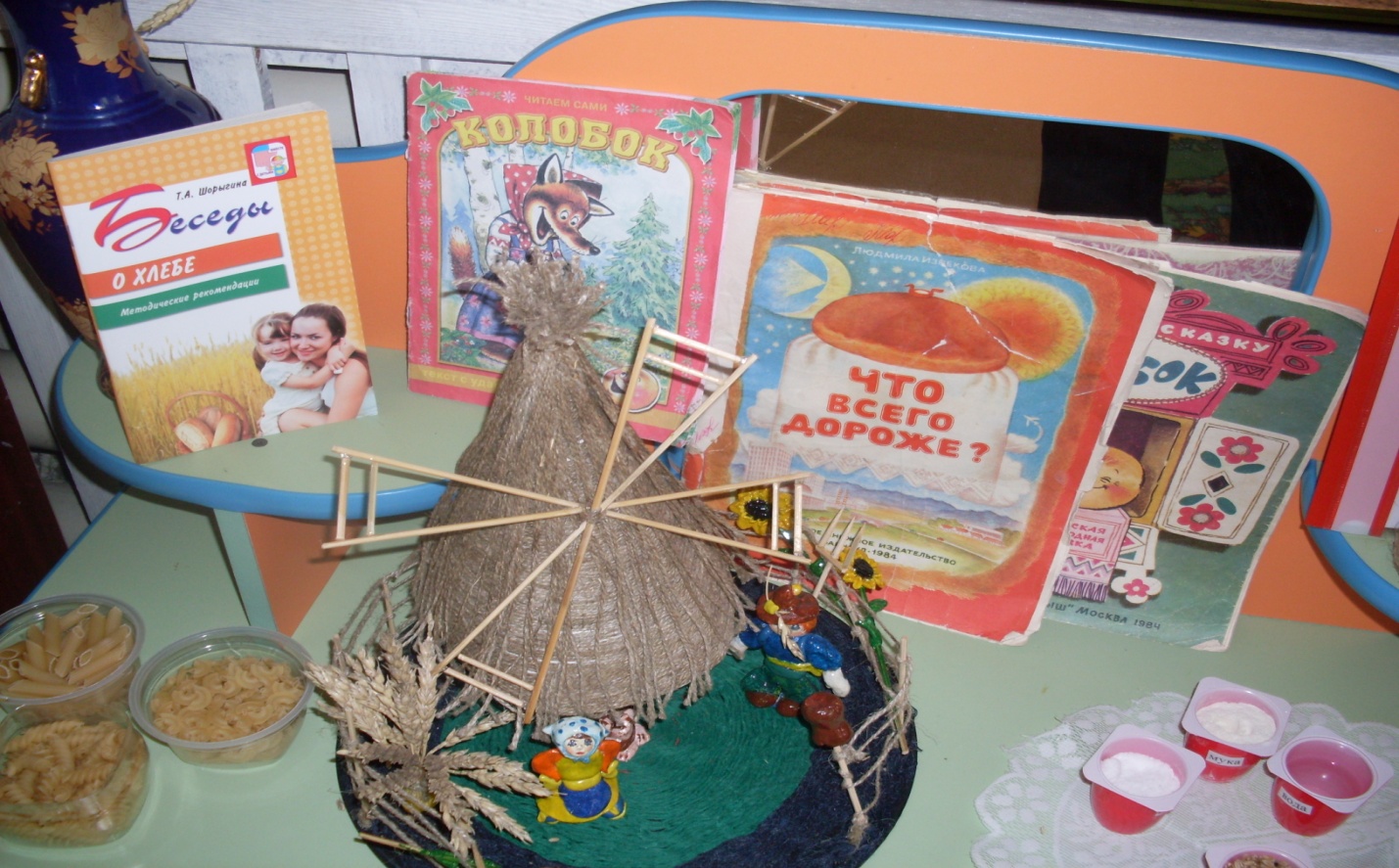 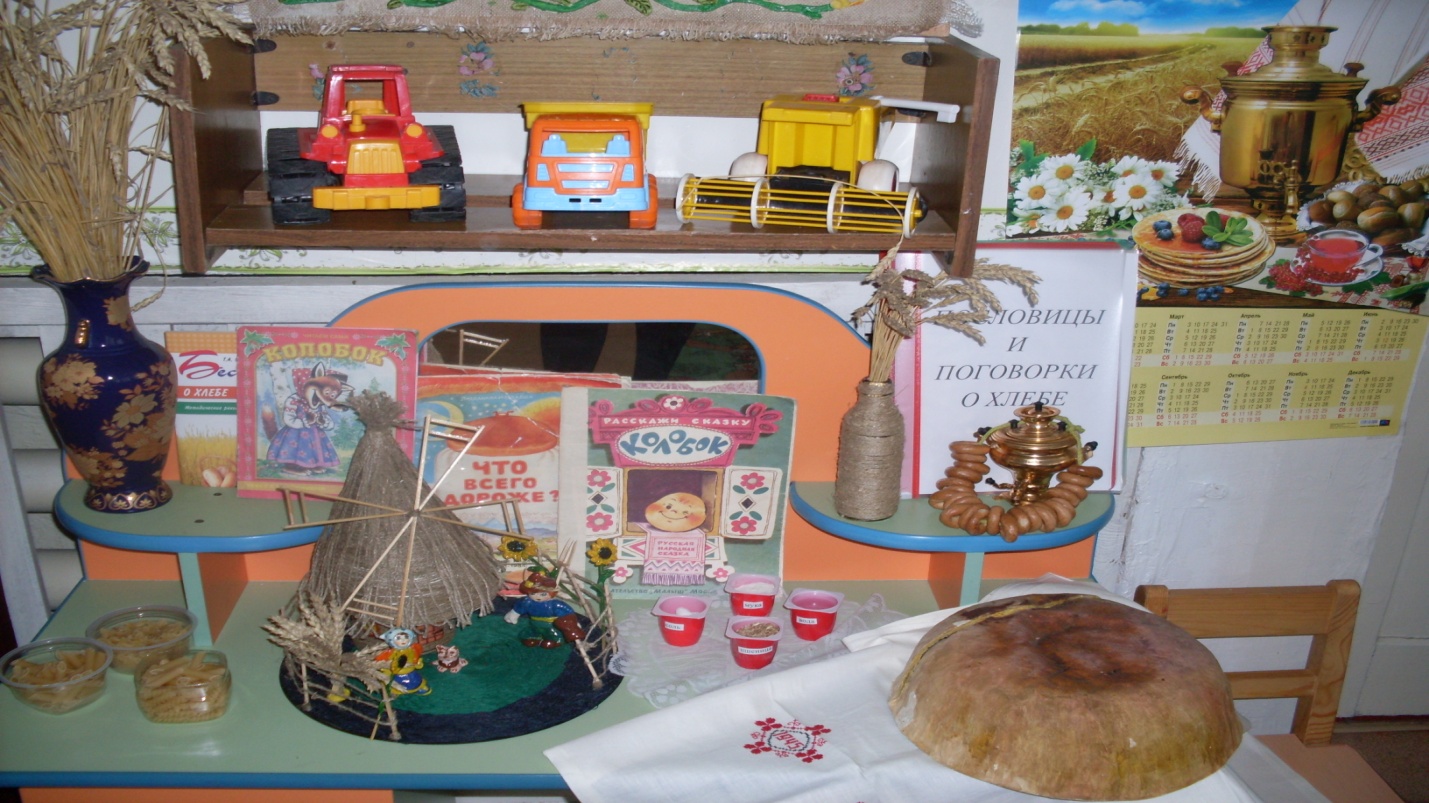 